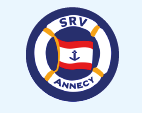 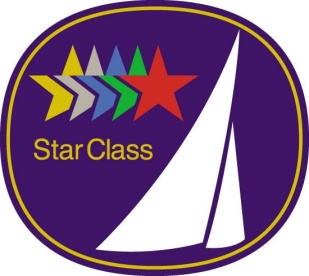 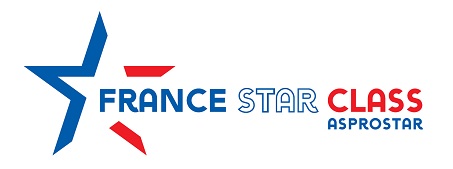 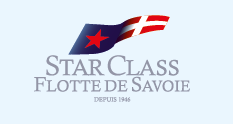 47th Trophée des Ducs de NemoursChampionnat de France 20193, 4 & 5 May 2019ENTRY FORMTo send by em@il to Emile Mercieremercier.cyfrema@gmail.comFees : 150 € Payement at the registration desk onlyName of the Star : ………………………………… Sail Number * : …………………………… SKIPPER:Name in capital letters + first name : Birthdate ……/……/……em@il : Nationality …… Mobile phone number ……….……………………... Licence Number (French only)…… Club	…… ………………………………………………. Fleet …… ……………………………………………… CREW :Name (in capital letters + first name) : ………………………………………………….Nationality………………………………… Licence number (French only)………………………………………………… Club………………………………………………………….. *The sail number cannot be changed during the races except under the committee authorization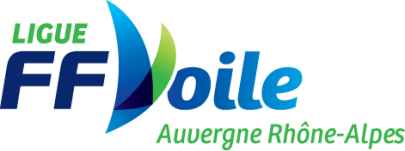 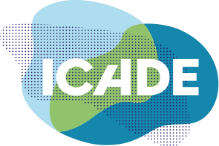 